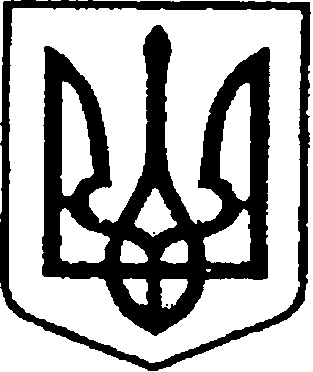 УКРАЇНАЧЕРНІГІВСЬКА ОБЛАСТЬН І Ж И Н С Ь К А    М І С Ь К А    Р А Д А43 сесія VII скликанняР І Ш Е Н Н Явід 02   жовтня  2018 р.                    м. Ніжин	                 № 51-43/2018У відповідності до статей 26, 42, 50, 59, 60, 73 Закону України «Про місцеве самоврядування в Україні», Закону України «Про оренду державного та комунального майна», Регламентy Ніжинської міської ради Чернігівської області, затвердженого рішенням Ніжинської міської ради від 24 листопада 2015 року №1-2/2015 (із змінами), керуючись вимогами Закону України «Про оцінку  майна, майнових прав та професійну оціночну діяльність в Україні», Методики оцінки об`єктів оренди, затвердженої постановою Кабінету Міністрів України від 10 серпня 1995 року № 629 (зі змінами та доповненнями), Положення про інвентаризацію майна державних підприємств, що приватизуються ( корпоратизуються), а також майна державних підприємств та організацій, яке передається в оренду (повертається після закінчення строку дії договору оренди або його розірвання), затвердженого постановою Кабінету Міністрів України від          2 березня 1993 року № 158 (зі змінами та доповненнями), Методики розрахунку орендної плати за майно комунальної власності територіальної громади міста Ніжина, міська рада вирішила:	1. Створити комісію з оцінки орендованого товариством з обмеженоювідповідальністю «НіжинТеплоМережі» цілісного майнового комплексу (далі комісія з оцінки) у складі:	Олійник Г.М. – перший заступник міського голови з питань діяльності 	виконавчих органів ради, голова комісії;	Осадчий С.О.–  радник міського голови, заступник голови комісії;	Ісаєнко Л.М. –     т.в.о. директора товариства з обмеженоювідповідальністю «НіжинТеплоМережі»;	Школьний В.П. – заступник директора товариства з обмеженоювідповідальністю «НіжинТеплоМережі»;Гавриш Т.М. –   начальник відділу економіки виконавчого комітету Ніжинської міської ради;Міщенко Н.І.– начальник відділу з управління та приватизації   			комунального майна виконавчого комітету Ніжинської міської ради;Єфіменко Н.Є. – начальник відділу бухгалтерського обліку апарату виконавчого комітету Ніжинської міської ради;Лега В.О.  - начальник відділу юридично-кадрового забезпечення апарату виконавчого комітету Ніжинської  міської  ради;	Колосок М.І. – головний інженер товариства з обмеженоювідповідальністю «НіжинТеплоМережі»;Шостак Л.В.- начальник планово-економічного відділу  товариства з обмеженою відповідальністю «НіжинТеплоМережі»;Чернета О.О. - головний спеціаліст відділу з управління та приватизації комунального майна виконавчого комітету Ніжинської міської ради;Тимошик Д.М. – депутат Ніжинської міської ради (за згодою).2. 	У разі відсутності голови комісії з оцінки, його повноваження здійснює заступник голови комісії з оцінки.       	Засідання комісії з оцінки є правочинним в разі присутності не менше двох третин загального складу комісії з оцінки.	Рішення комісії з оцінки вважається прийнятим, якщо за нього проголосувало більше 50% присутніх на засіданні членів комісії.	3. Комісії з оцінки :- на підставі матеріалів інвентаризації визначити склад майна, що передається в оренду до 15 числа місяця, що настає після дати інвентаризації;- на підставі передавального балансу підприємства станом на 30.09.2018 року з урахуванням незалежної оцінки основних засобів,  аудиторського висновку, інших вихідних даних для оцінки, провести стандартизовану оцінку цілісного майнового комплексу орендованого товариством з обмеженою відповідальністю «НіжинТеплоМережі» та скласти, підписати акт  оцінки орендованого товариством з обмеженою відповідальністю «НіжинТеплоМережі» цілісного майнового комплексу  та подати на затвердження міському голові  у  45-денний строк з дня затвердження протоколу про результати інвентаризації.4. Уповноважити міського голову затвердити акт  оцінки орендованого товариством з обмеженою відповідальністю «НіжинТеплоМережі» цілісного майнового комплексу .	5. Відділу з управління та приватизації майна виконавчого комітету Ніжинської міської ради :	- до 30.09.2018 року організувати конкурсний відбір суб`єктів оціночної діяльності для здійснення незалежної оцінки орендованих основних засобів товариством з обмеженою відповідальністю «НіжинТеплоМережі»;	- підготувати проект трьохстороннього договору на проведення незалежної оцінки між виконавчим комітетом Ніжинської міської ради (Замовник), товариством з обмеженою відповідальністю «НіжинТеплоМережі» (Платник) та суб`єктом оціночної діяльності, який буде визнаний переможцем конкурсу (Виконавець);	-  підготувати письмовий запит оцінювачу, який має не менше ніж дворічний досвід практичної діяльності з оцінки майна щодо  рецензування звіту про незалежну оцінку орендованих  основних засобів товариством з обмеженою відповідальністю «НіжинТетлоМережі» та акта оцінки майна товариства з обмеженою відповідальністю «НіжинТетлоМережі»  станом на 30.09.2018 року та забезпечити  подання на затвердження виконавчому комітету Ніжинської міської ради  висновку про вартість майна та акта оцінки орендованого товариством з обмеженою відповідальністю «НіжинТеплоМережі» цілісного майнового комплексу на виконавчому комітеті Ніжинської міської ради.	6. Т.в.о. директора товариства з обмеженою відповідальністю «НіжинТетлоМережі» Ісаєнко Л.М.:	- забезпечити оплату послуг суб`єкта оціночної діяльності для здійснення незалежної оцінки орендованих основних засобів товариством з обмеженою відповідальністю  «НіжинТеплоМережі»;	- забезпечити відображення результатів незалежної оцінки орендованого товариством з обмеженою відповідальністю «НіжинТеплоМережі» цілісного майнового комплексу в бухгалтерському обліку підприємства, скласти передавальний баланс підприємства  станом на 30.09.2018 року з урахуванням незалежної оцінки та переліку орендованого майна із зазначенням кількості одиниць майна, їх інвентарних номерів, площі, дати ведення в експлуатацію і вартості за результатами незалежної оцінки та подання їх до комісії з оцінки.	7. Відділу з управління та приватизації виконавчого комітету Ніжинської міської ради  на підставі акта оцінки  орендованого товариством з обмеженою відповідальністю «НіжинТеплоМережі» цілісного майнового комплексу та Методики розрахунку орендної плати за майно комунальної власності територіальної громади міста Ніжина, здійснити розрахунок орендної плати і підготувати проект додаткової угоди до Договору оренди цілісного майнового комплексу від 24 грудня 2003 року (зі змінами та доповненнями).	8. Рішення Ніжинської міської ради від 01 березня 2018 року                 № 29-36/2018 «Про створення комісії з оцінки орендованого                       ТОВ «НіжинТеплоМережі» цілісного майнового комплексу» вважати таким, що втратило чинність.9. Начальнику відділу з управління та приватизації комунального майна виконавчого комітету Ніжинської міської ради Міщенко Н.І., забезпечити оприлюднення даного рішення на офіційному сайті Ніжинської міської ради протягом п’яти робочих днів після його прийняття.  10. Організацію виконання даного рішення покласти на першого заступника міського голови з питань діяльності виконавчих органів ради Олійника Г.М., начальника відділу з управління та приватизації комунального майна виконавчого комітету Ніжинської міської ради   Міщенко Н.І. та т.в.о. директора товариства з обмеженою відповідальністю «НіжинТеплоМережі» Ісаєнко Л.М.11. Контроль за виконанням даного рішення покласти на постійну депутатську комісію з майнових та житлово-комунальних питань, транспорту, зв’язку та охорони навколишнього середовища (голова комісії Онокало І.А.).Головуючий на пленарному засіданніНіжинської міської радиСекретар міської ради                    				В.В. СалогубПро створення комісії з оцінки орендованого товариством з обмеженоювідповідальністю «НіжинТеплоМережі»цілісного майнового комплексу 